附件2火车平台增设远程喷淋系统功能及要求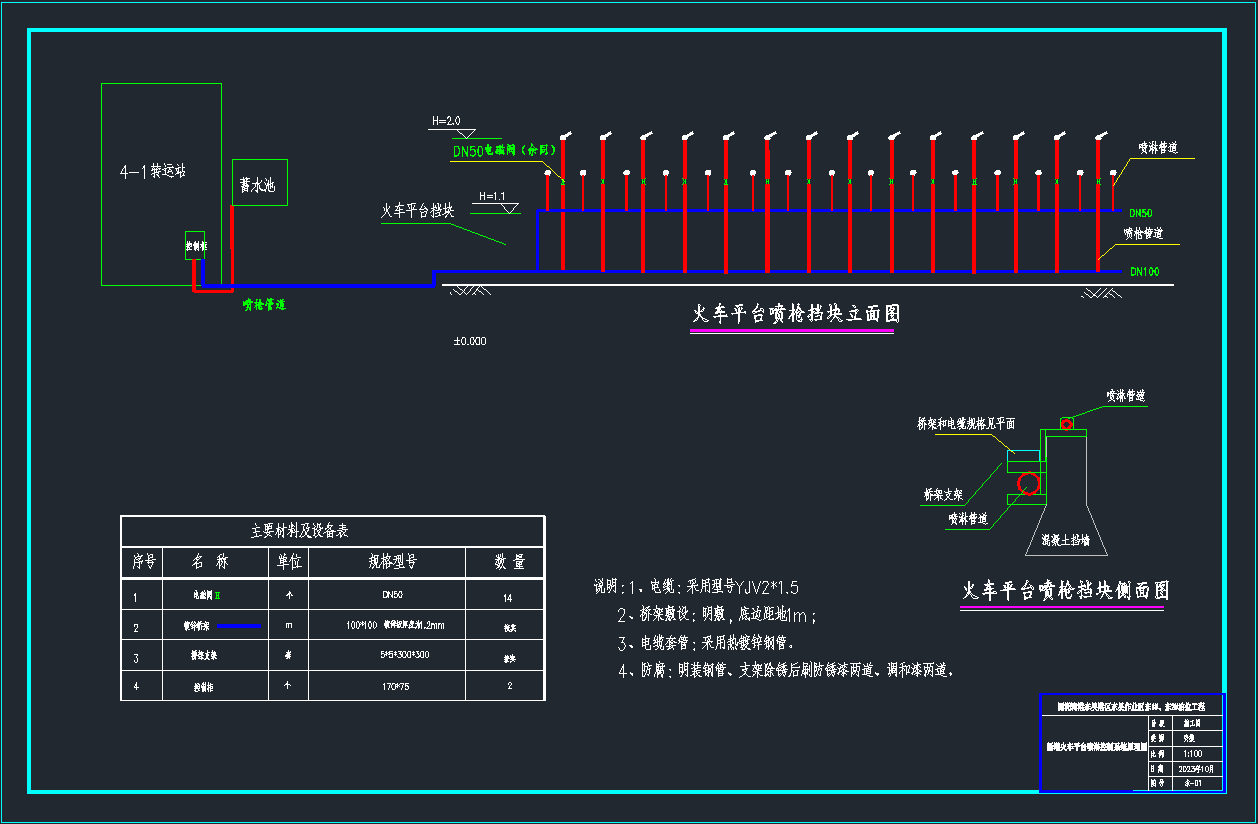 